Newton’s 2nd Law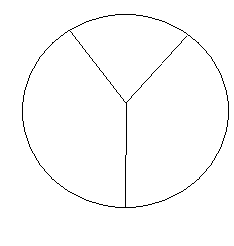 Equation:	F = ma			Units:		N = kg*(m/s2)ma          = F = amkicking bowling ball			kicking basketballEX 1: As a result of a serve, a tennis ball with a mass of 58g accelerates at 43 m/s2. What force is responsible? (Hint: There is a little extra step.)EX 2: You pull a 12 kg wagon east with a force of 6 N. How much will the wagon accelerate? Draw a force diagram.